Subag Humas dan TU 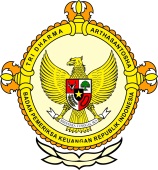       									              BPK Pwk. Prov. Sulawesi TengahTahun :									Bulan :                                                                        		                                                                               		Tanggal : 											Entitas :Kades Simuntu Didakwa Korupsi Rp 130 Jutaby Agustinus Salut Palu, Metrosulawesi.com - Majelis Hakim Tindak Pidana Korupsi (Tipikor) Palu memeriksa terdakwa Bakri Syamsudin terkait dakwaan terhadap dirinya melakukan korupsi dana Alokasi Dana Desa (ADD) dan Dana Desa (DD) tahun 2015.
"Saya sudah buatkan laporan pertanggungjawaban atas penggunaan dana ADD dan DD yang dipergunakan untuk membangun jalan kantong produksi di Desa Simuntu, Kecamatan Dampal Selatan Kabupaten Tolitoli," kata terdakwa Bakri Syamsudin saat diperiksa dirinya dalam persidangan di Pengadilan Tipikor Palu, Rabu 21 September 2016.
Terdakwa Bakri Syamsudin menerangkan, bahwa dirinya selaku Kepala Desa (Kades) Simuntu sudah melaksanakan pekerjaan proyek pembangunan jalan kantong produksi. Setelah itu dirinya membuat laporan pertanggungjawaban.
Kemudian terdakwa juga menyampaikan bahwa, jalan kantong produksi yang menggunakan dana ADD dan DD tersebut sudah dimanfaatkan oleh masyarakat. Pembangunan jalan kantong produksi tersebut atas usulan masyarakat.
Dalam dakwaan Jaksa Penuntut Umum (JPU) menyebutkan, bahwa pada ahun 2015 silam, Desa Simuntu Kecamatan Dampal Selatan Kabupaten Tolitoli mendapatkan dana ADD senilai Rp 398 juta dan DD senilai Rp 271 juta. Dana tersebut salah satunya dipergunakan untuk proyek pekerjaan jalan kantong produksi. Namun, dalam engelolaan pekerjaan tersebut, secara fisik tidak sesuai Rancangan Angaran Belanja (RAB). Sehingga terjadi kerugian negara senilai kerugian lebih Rp130 juta.
Majelis Hakim Ketua Ernawati Anwar menanyakan kepada terdakwa, apakah terdakwa membuat laporan pertanggung jawaban atas penggunaan dana tersebut? Terdakwa pun langsung menjawab bahwa dirinya sudah buat laporan pertanggungjawaban, dan sebelum melaksanakan pembangunan jalan tersebut, pihaknya melakukan sosialisasi. Karena memang pembangunan jalan kantong produksi tersebut atas usulan masyarakat. 
"Sebelum membangun jalan kantong produksi tersebut terlebih dahulu melakukan sosialisasi, kemudian dirinya membuat laporan pertanggungjawaban," katanya.
Setelah mendengar keterangan terdakwa, Majelis Hakim Ketua langsung menutup sidang dan akan dilanjutkan pekan depan. 2016MEDIAMetro Sulawesi123456789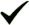 101112  12345678910111213141516171819202122232425262728293031ProvinsiPaluDonggalaTolitoliBuolSigiMorowali UtaraParigi MoutongPosoMorowaliTojo Una-unaBanggaiBanggai KepulauanBanggai Laut